Hej alla medlemmar!Ett år som många av oss kommer minnas som ett speciellt och annorlunda år börjar lida mot sitt slut. Styrelsemöten har skett och styrelsen har fortsatt att verka för föreningens bästa. Föreningen har under året fått flera nya medlemmar och självklart hälsar vi dem alla mycket välkomna till vår förening!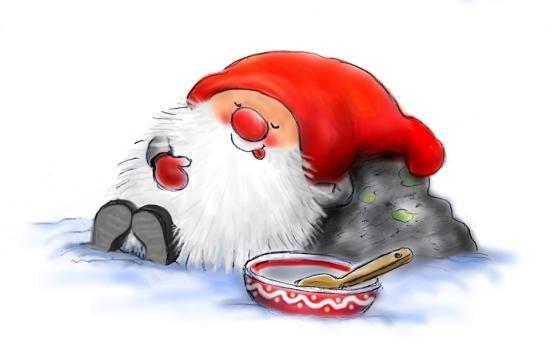 Vi vill passa på att delge lite information om vad som hänt och vad som är på gång.Styrelsen har haft möten med Småa för att blåsa liv i tvåårsbesiktningen. Vi bestämde att alla individuella fel i våra lägenheter i ett första skede skulle åtgärdas. Detta har skett under hösten/vintern och en avstämning med Småa kommer ske i början på 2021. Styrelsen vet att flera medlemmar har problem med ventilation och värme och det är prioriterade områden i nästa fas.      Föreningens hemsida är igång, www.sagoslingan.se Officiell information och handlingar från styrelsen finns där att tillgå. Även detta brev kommer läggas upp på hemsidan. Gå gärna in och ta del av den information som finns upplagd!En medlem har skapat en Facebookgrupp, Brf Sagoslingans, för föreningens medlemmar. Här kan man exempelvis dela med sig av tips, låna ut parkeringsplatser eller låna saker av varandra. Allt för ett bättre boende och gemenskap tillsammans.Bygglov har beviljats för balkonginglasning och under december så har Balkongrutan börjat sitt arbete hos aktuella medlemmar. Nya uppdaterade trivselregler har delats ut till alla medlemmar och de finns självklart att tillgå på vår hemsida.Under sommaren har föreningen blivit med pergola och tvåpicknickbord. Ett stort tack de medlemmar som varit styrelsen behjälplig! Till våren planerar vi att uppdatera lekplatsen samt plantera en häck runt lekplatsen/grillplatsen. Avtal har slutits med företaget Gröna Penslar som kommer att sköta våra grönytor. Gröna Penslar kommer utföra uppdrag i föreningen efter anvisning av styrelsen. Det är glädjande att föreningen nu kan erbjuda parkeringsplatser med laddstationer. Vid önskemål om en parkeringsplats med laddstation så tag kontakt med Simpleko/RB-ekonomi.  Styrelsen undersöker just nu möjligheten att bygga extra förråd för uthyrning till medlemmarna. Mer information om detta framöver.Styrelsen har lagt en budget för 2021 och avgiften för respektive lägenhet kommer vara oförändrad.  Vi påminner om möjligheten att boka och använda gästlägenheten. Information om lägenheten finns på hemsidan. Var försiktiga med levande ljus, ta hand om er och som vanligt så kontaktar ni styrelsen via styrelsen@sagoslingan.seGod Jul och Gott Nytt år önskar vi er alla medlemmar!Patric Näsström, ordförandePatrik Rosquist, ledamotThomas Rosèn, ledamotKerstin Hedberg, suppleant